Makarsky OleksiyExperience:Position applied for: 3rd EngineerDate of birth: 09.05.1985 (age: 32)Citizenship: UkraineResidence permit in Ukraine: NoCountry of residence: UkraineCity of residence: OdessaPermanent address: Franko st. 51/49 Odessa, UkraineContact Tel. No: +38 (097) 151-49-14E-Mail: makarskiyy@mail.ruU.S. visa: NoE.U. visa: NoUkrainian biometric international passport: Not specifiedDate available from: 06.04.2014English knowledge: Not specifiedMinimum salary: 2000 $ per month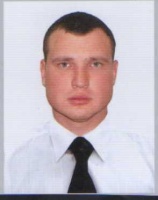 PositionFrom / ToVessel nameVessel typeDWTMEBHPFlagShipownerCrewingMotorman 1st class06.03.2012-09.09.2013SakhalinBulk Carrier45000B&W8100PanamaEmerald Shipping LTDDgeneral MarineMotorman 1st class10.12.2012-11.05.2013ShatrovaBulk Carrier6500B&W4600PanamaFara Manadgement LTDBrouns MaritimeOiler-Turner22.02.2011-27.09.2011MarlinOil Chemical Tanker19000MAN B&W5180MonroviaBaltic & OceansGermes MaritimeOiler-Turner14.08.2010-24.11.2010Pacific TraderOil Product Tanker6700MAK4800PanamaBaltic & OkeansGermes MaritimeMotorman 1st class10.12.2009-20.05.2010VictoriaBulk Carrier18000B&W8100DominicaEmerald Shipping LTDDgeneral MarineMotorman 1st class25.03.2009-26.09.2009KholmskBulk Carrier18500B&W8100PanamaEmerald Shipping LTDDgeneral Marine